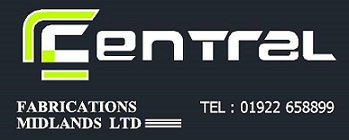 NEW CREDIT ACCOUNT APPLICATION FOR 30 DAY EOM ACCOUNTI warrant that the above information is true and correct and authorise you to proceed to take credit references if necessary. I have read the company’s standard terms and conditions.Please enclose sample printed letter headTrading Name: Trading Name: Address:Address:Telephone No:Fax No:Status: Limited Company/Partnership/Sole Proprietor (Delete)Status: Limited Company/Partnership/Sole Proprietor (Delete)Company Registration No:Year Started:Full Name of Directors/Partners/ProprietorsFull Name of Directors/Partners/ProprietorsCredit Limit Requested:Credit Limit Requested:Accounts payable contact Name:Tel No.                                                          Fax No.Accounts payable contact Name:Tel No.                                                          Fax No.Bank name:Bank name:Address:Address:Account No: Sort Code:Trade Ref 1Name:Name:Address:Address:Tel No:Fax No.Contact:Trade Ref 2Trade Ref 2Name:Name:Address:Address:Tel No:Fax No.Contact:Signature:Date:Position in Company:Position in Company: